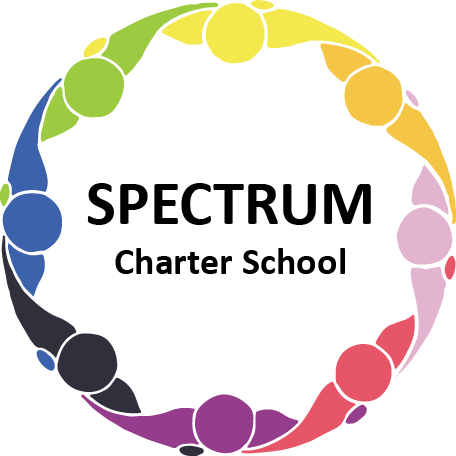 BOARD OF TRUSTEES DISCUSSION AND VOTING MEETING AGENDAAugust 15, 2023DATE:             	August 15, 2023 					          TIME:	7:00 PMLOCATION:   	Spectrum Charter School- virtual via Google MeetCEO: 	Dr. Matthew EricksonDISCUSSION/VOTING AGENDA ITEMSCall to order:Pledge of AllegianceRoll call:Approval to accept the June 20, 2023 Board of Trustee Meeting Minutes as presented. Board met in Executive Session on August 15 to discuss personnel matters. Public Comments on Agenda Items:
CEO/Principal Report:             Enrollment Extended School Year Professional DevelopmentAnnual Report - SubmittedCurriculum Update  Flexible Instruction Days (FID)  VI.     Personnel Committee Agenda Items:	Recommendation for the hiring of Denise Barrett, Paraprofessional for the 2023-2024 academic year      a. Board Action: Recommendation for the hiring of Christopher Richardson, Paraprofessional for the 2023-2024 academic yearBoard Action:Recommendation for the hiring of a Behavior Specialist, Paraprofessional for the 2023-2024 academic year Board Action: Recommendation for the approval of the Proposed Agreement and Statement of Work  with DL Tech Solutions, LLC to provide technology servicesBoard Action:Recommendation for the approval of the proposed agreement with KeySolution Staffing for School Psychology services Board Meeting Dates - 2023-2024August 15 September 19October 17 November 21 December 19 January 16February 20March 19April 16 May 21 June 18  VII.     Academic Committee Agenda Items:Status update of a Dual Enrollment agreement with the Community College of Allegheny County AIU 2023-2024 Comprehensive Services Agreement and pricing guideBoard Action:2023-2024 Forbes Road Tuition AgreementBoard Action:VIII.     Finance Committee Agenda Items:Monthly Financial Reports:Monthly Financial Reports:Monthly Activity Tuition aging report (Discussion)Expense ReportBudget Vs. ActualCash Flow                    B.	Monthly purchase review:Amazon ordersVisa Bills                    C.   Approval to pay bills due through September	Board Action: D.   Audit renewal	       a. Board Action: IX.        Fundraising/Grants Committee Agenda Items:The Greensburg Foundation Grant - Submitted ($20,000): ApplicationBoard Action:Highmark Grant Application: DeniedRecommendation to create a Foundation for Spectrum Charter SchoolBoard Action: X.         Facilities Report Update regarding municipal code for the house XI.        Public Comments on non-Agenda Items:XII.       Announcements:XIII.      Next Meeting: September 19, 2023; 7:00 pm; Spectrum Charter School & Google MeetXIV.       Motion to Adjourn: